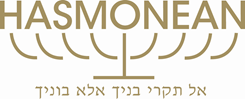 HASMONEAN MULTI-ACADEMY TRUSTJOB DESCRIPTIONPURPOSE OF POST: To provide supervision of pupils during break and lunch or between classes at either Girls’ and Boys’ School PRINCIPAL RESPONSIBILITIES:							           To be on duty in the Hall, corridors or outside as directed by Assistant Head To ensure pupils are well behaved and maintain social distancing as far as possibleTo report any breaches to the Standards officer for follow upTo assist in the management of queues and movement around the schoolCONTEXT:  All support staff are part of a whole school team.  They are required to support the values and ethos of the school and school priorities as defined in the School Improvement Plan.  This will mean focussing on the needs of colleagues, parents and pupils and being flexible in a busy pressurised environment.  This job description allocates duties and responsibilities but does not direct the particular amount of time to be spent on carrying them out and no part of it may be so construed.  This job description is not necessarily a comprehensive definition of the post.  It will be reviewed at least once a year and it may be subject to modification or amendment at any time after consultation with the holder of the post.The duties may be varied to meet the changing demands of the school at the reasonable discretion of the CEOThis job description does not form part of the contract of employment.  It describes the way the post holder is expected and required to perform and complete the particular duties as set out in the foregoing.Issue date: November 2019TITLE:Break and Lunch supervisorSCHOOL:RESPONSIBLE TO:Assistant Head Pastoral/ Standards Officer